MÅNEDSPLAN FOR ZEBRASTUEN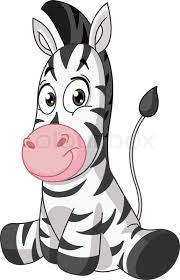 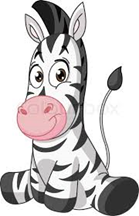 December 2020Tillykke til Esther med de 3 årTillykke til Sebastian B med de 5 år*Medbring 25 kr. senest d. 4. decemberså handler vi selv ind…. Med forbehold for ændringer – følg med på tavlen!Uge 49Emne: GirafTir d. 1.Velkommen til EstherIngen giraf i decemberOns d. 2.Tor d. 3.JuleklipFre d.4.Besøg af hemmelig gæst – Vi spiser risengrødUge 50Emne:GirafMan d. 7.Turdag – Vi fejre Esther til frugt %frugtTirs d. 8.JulefrokostOns d. 9.Vi triller havregrynskuglerTors d. 10.JuleklipFre d. 11.AdventshyggeUge 51Emne: GirafMan d. 14.Turdag Tirs d. 15.Kirke kl. 9.00 Vi går kl. 8.30Ons d. 16.Vi triller pebernødderTors d. 17.JuleklipFre d. 18.AdventshyggeUge 52Emne: GirafMan d. 21.TurdagTirs d. 22.Ons d. 23.GLÆDELIG JUL & GODT NYTÅRTors d. 24.LUKKETFred d. 25.LUKKETUge 53Emne: GirafMan d. 28.NØDPASNINGTirs d. 29.KUN FOROns d. 30.TILMELDTETors d. 31.LUKKET